Witam serdecznie.Ćwiczenia logopedyczne ,,Gdzie ? Co ?1.Ćwiczenie ,,Gdzie mieszka”?                        ,,Co je”?-dorosły czyta ,-dziecko łączy ze sobą prawidłowe odpowiedzi w zadaniu.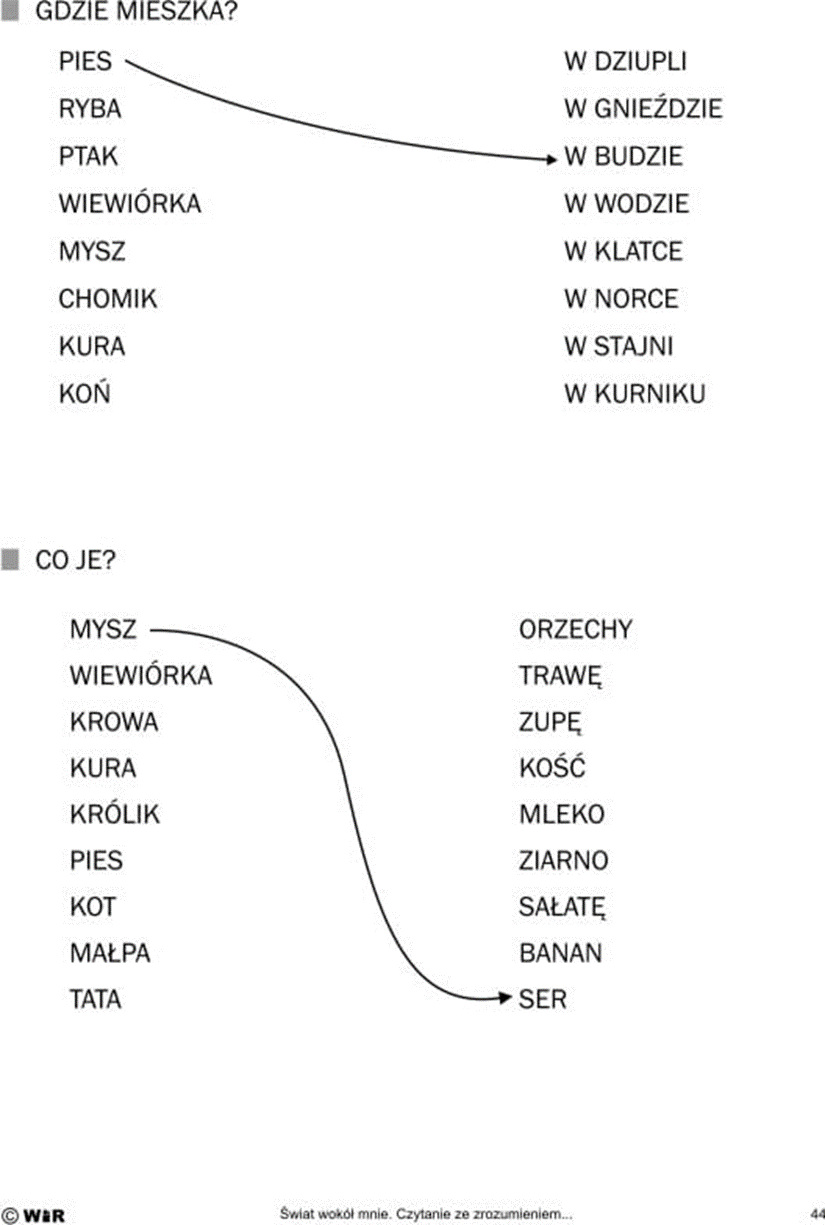 2.Gdzie ja mieszkam?https://www.youtube.com/watch?v=1PD3jNhefUA
3.Ćwiczenie ,,Poszukaj mojego domu”.-doprowadź zwierzę do jego domu.,-pokoloruj obrazki.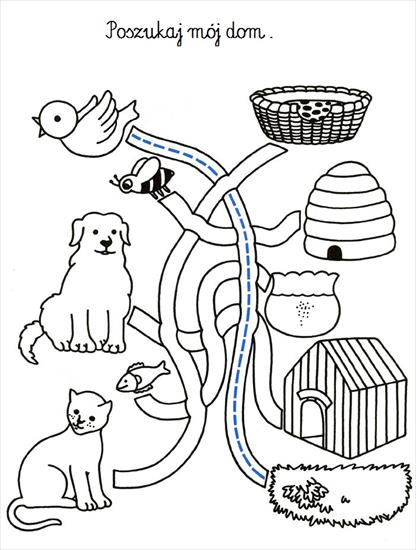 Pozdrawiam.Logopeda.